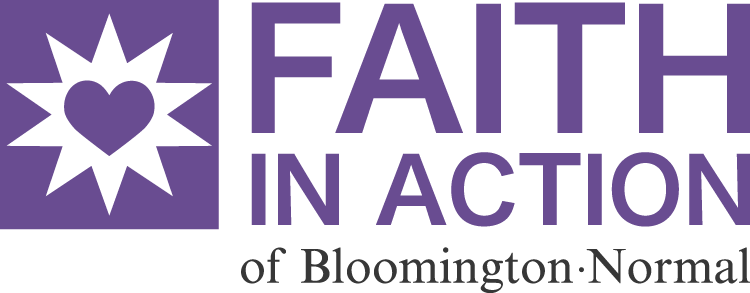 Monthly Individual Volunteer TimesheetMonth:     Year:  Volunteer Name: Congregation:  *Report miles for transportation only, it is for data entry purposes only     *Faith in Action thanks you for your generous donations of time and mileageDateService ProvidedTotal HoursMilesCare ReceiverDestination/Notes